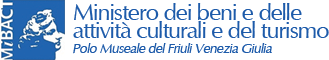 COMUNICATO STAMPA
Museo archeologico nazionale di AquileiaIn occasione della mostra Nel mare dell’intimità 
la statua del cd. Navarca di Aquileia acquista nuova luce.L’accordo di collaborazione tra l’Erpac- Servizio catalogazione formazione ricerca e il Polo museale del Friuli Venezia Giulia per l’organizzazione della mostra, oltre al prestito di più di 300 reperti del Museo Nazionale dell’Archeologia Subacquea di Grado e del Museo Archeologico Nazionale di Aquileia, ha previsto il restauro di una fra le sculture più importanti del Museo Archeologico Nazionale di Aquileia ad opera dell’ERPAC: il cd. Navarca, scelto per rappresentare la professione dell’Ammiraglio all’interno della sezione dedicata ai protagonisti che devono al mare la propria gloria. E fortuna dovette certo averne il ricco personaggio se si fece rappresentare sulla propria tomba nelle vesti del generale vittorioso, con la spada impugnata nella mano sinistra e il supporto a forma di corazza a lato, al di sopra di un monumento funerario che la presenza di una prua scolpita in calcare doveva far apparire come una nave da guerra. La statua è esposta nelle sale al pianoterra del museo fin dai tempi del ritrovamento, avvenuto in corrispondenza della villa che il ricco personaggio possedeva tra la fine del I secolo a.C e l’inizio del I secolo d.C. nel territorio di Aquileia. La posizione di rilievo della scultura all’interno del percorso espositivo della mostra permetterà ora di dare pieno risalto alla nuova lucentezza che l’accurato intervento di restauro, appena concluso dalla ditta Conewtech di Venezia all’interno del laboratorio temporaneo allestito nei giardini del museo di Aquileia grazie al finanziamento della Regione Friuli Venezia Giulia, ha restituito alla superficie del marmo. La pulitura dalle patine accumulatesi negli anni, oltre a dare alla statua una immagine del tutto rinnovata, ha permesso di fare anche importanti scoperte: sul mantello che avvolge la figura con morbide pieghe si è infatti rilevata la presenza di tracce di colore, prima non visibili, che verranno sottoposte ad approfondite analisi utili a ricostruire l’originaria cromia della scultura. Il restauro del Navarca è infatti solo la prima tappa di un più ampio progetto di studio e di restauro di alcune delle opere più importanti della raccolta storica del Museo Archeologico Nazionale, avviata dal Polo museale del Friuli Venezia Giulia, anche grazie a collaborazioni con diversi Enti e Istituzioni pubbliche e private, in occasione del totale riallestimento della collezione, che sarà fruibile al pubblico a partire dalla prossima primavera.Dott.ssa Marta NovelloDirettrice del Museo archeologico nazionale di AquileiaPolo museale del Friuli Venezia GiuliaPolo museale del Friuli Venezia Giuliapiazza della Libertà, 7 34100 - Trieste+39 040 4194811 pm-fvg.sitoweb@beniculturali.it
http://musei.fvg.beniculturali.it 
FB Musei FVG – Polo Museale del Friuli Venezia GiuliaMuseo archeologico nazionale di Aquileia
via Roma, 1
33051 - Aquileia (UD)
+39 0431 91035
museoarcheoaquileia@beniculturali.it
http://www.museoarcheologicoaquileia.beniculturali.it
FB Museo archeologico nazionale di Aquileia